ученик __________________________________                              датум: _______________________СРБИЈАБодови:   0-25   - оцена 126-32   - оцена 233-39   - оцена 340-46   - оцена 447-53   - оцена 5Допуни реченицу: Напиши пуно име државе у којој живиш :______________________________. Србија се налази на ______________________ полуоствру, које се налази на континенту, који се зове _______________. Шта је територија државе? Обој заставу Србије и у квадратић упиши број којим је на грбу означен: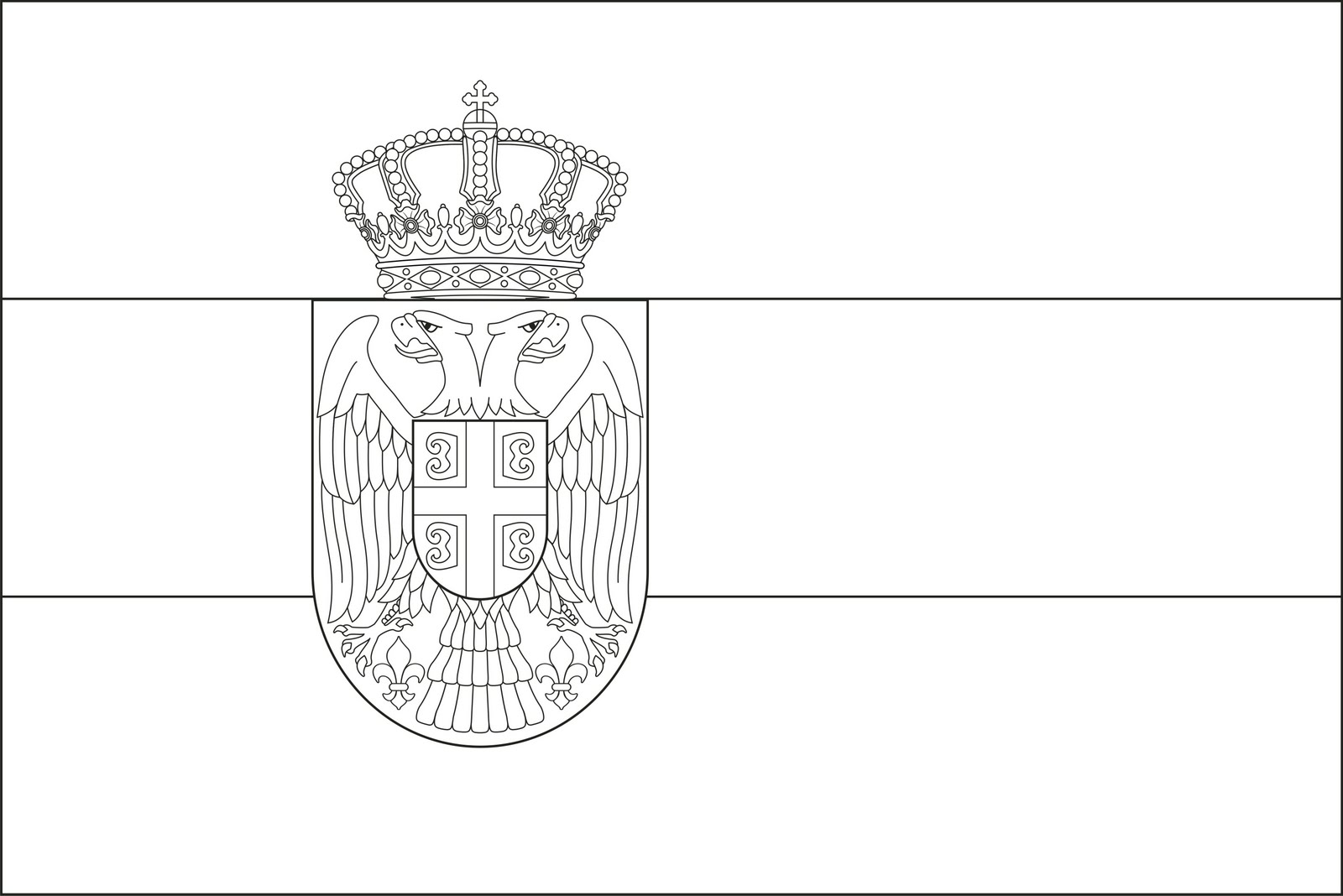 Колико становника има Београд? Допуни реченице:Највећа низија Србије је __________________________________. Наведи још две низије Србије: Допуни реченице:Највиши врх Србије је ___________________________. Налази се на планини ____________________________.Ком сливу припадају све реке које се уливају у Дунав? ________________________________________________________________________Поред тог слива постоје још два слива, коме припадају реке Србије. Напиши називе та два слива:____________________________________  ____________________________________Наведи како настају вештачка језера, а како природнајезера? Напишиа) једно вештачко језеро: _______________________________________б) једно природно језеро: _______________________________________ Наведи четири бање Србије: Како држава утврђује број становника?  Допуни реченице:Младо становништво чине становници старости __________________________________________Радно способно становништво чине становници  старости __________________________________Старо становништво чине становници  старости __________________________________________Када се обележава Светски дан детета?Који грађани су пунолетни грађани? Опиши каква је клима у планинским крајевима? Опиши каква је клима у равничарским крајевима? 